The City School
North Nazimabad Boys Campus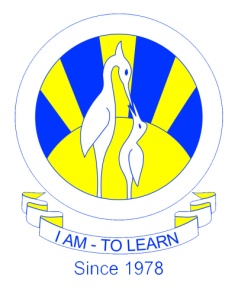 Date: 25-02-2017
Subject: Computer Science
Class: 11
Teacher: Lubna Tanweer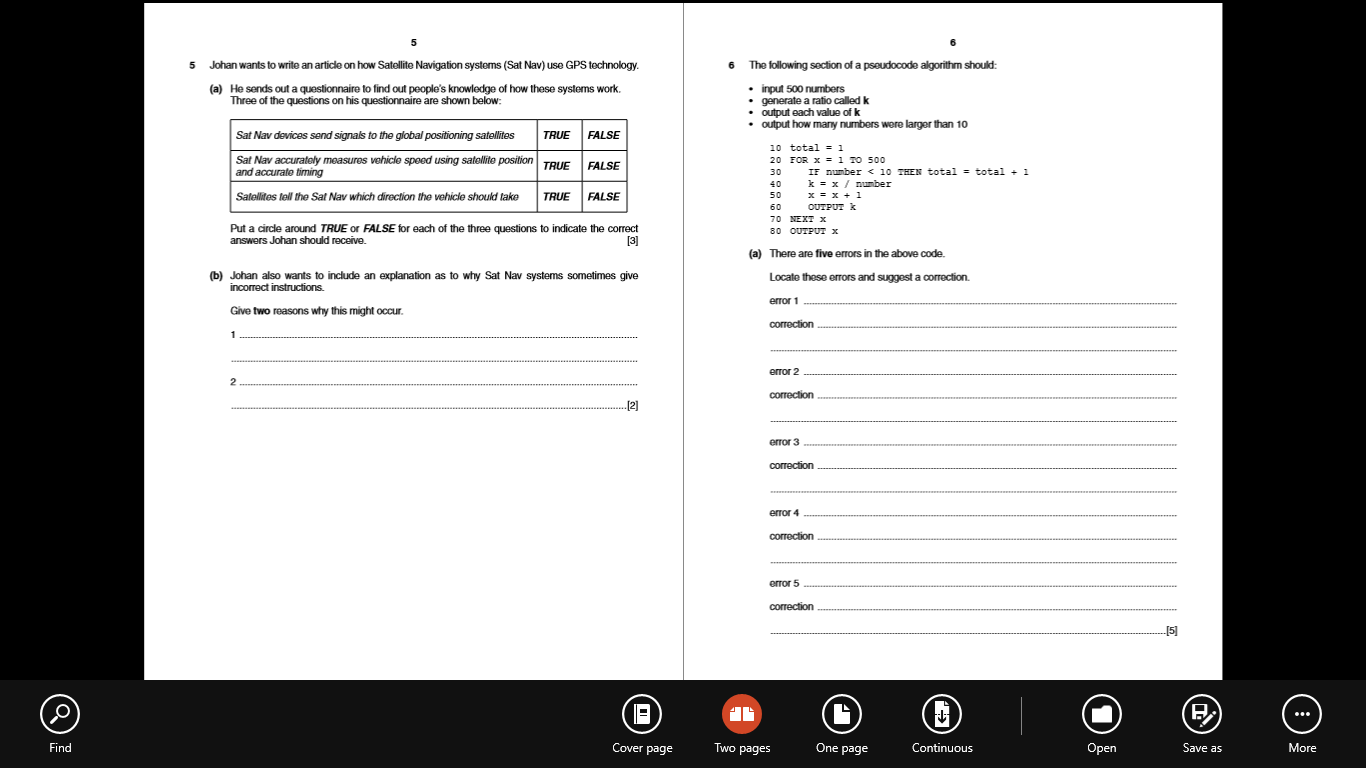 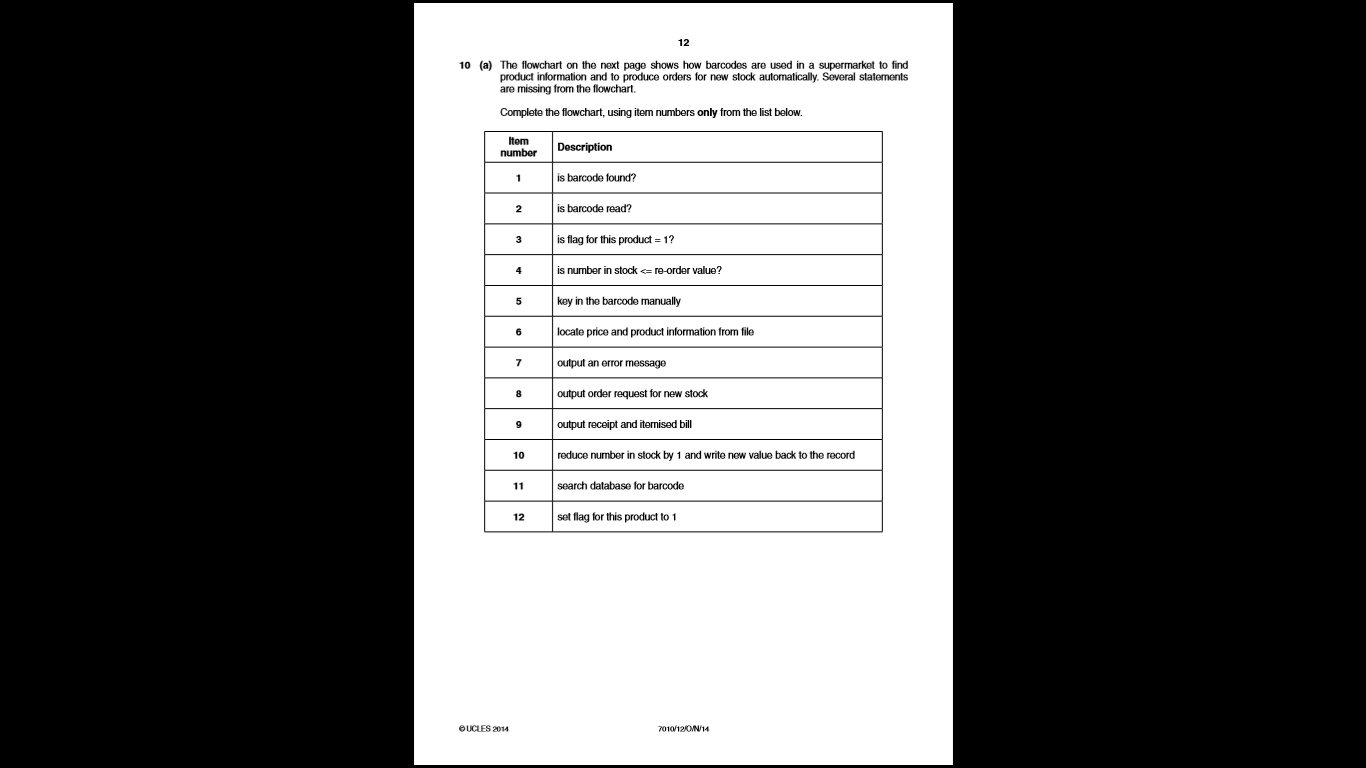 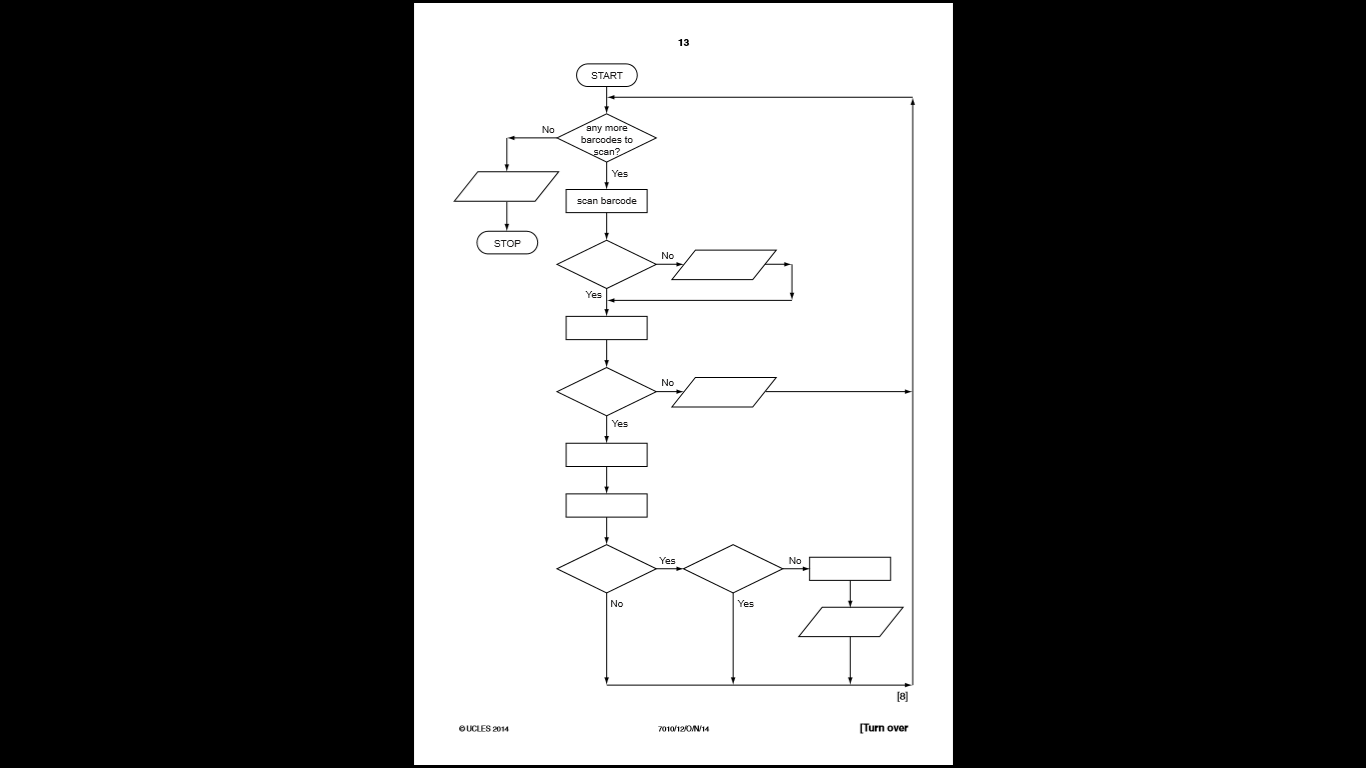 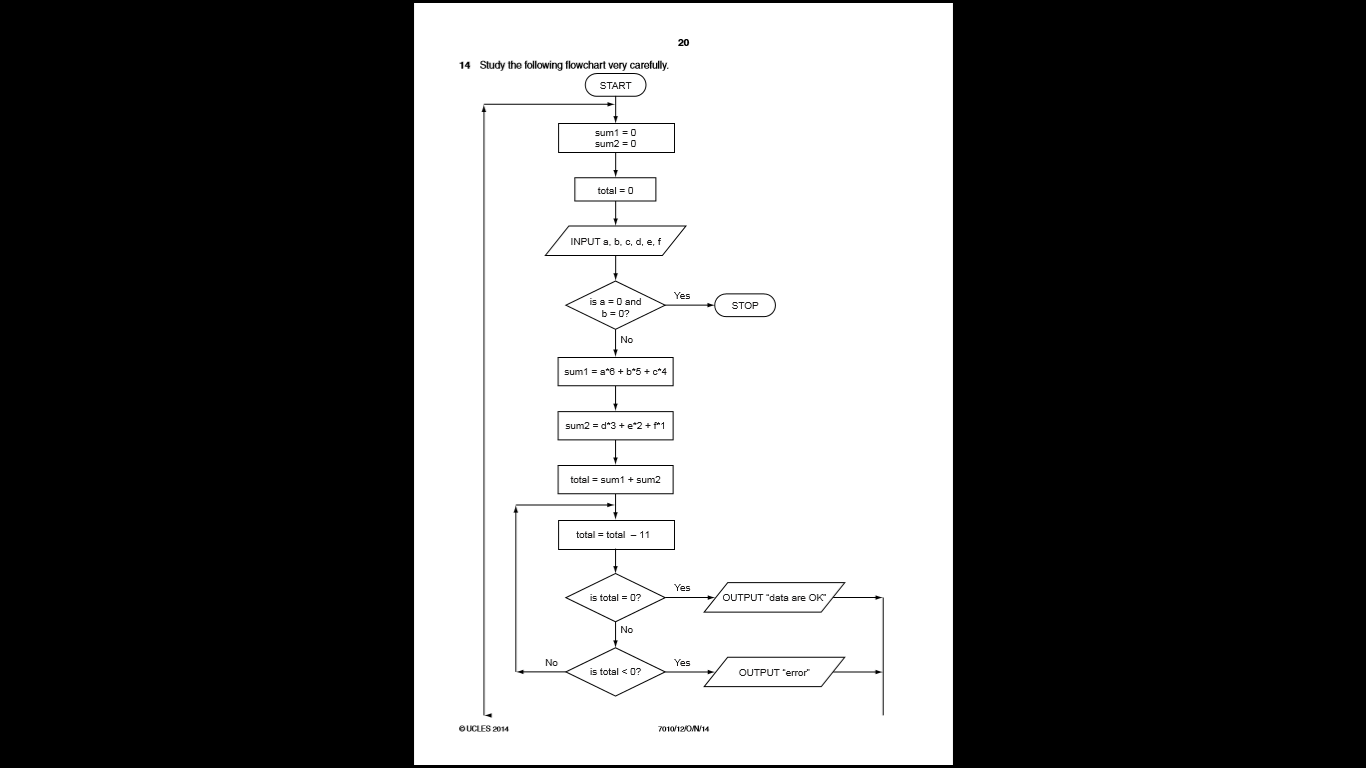 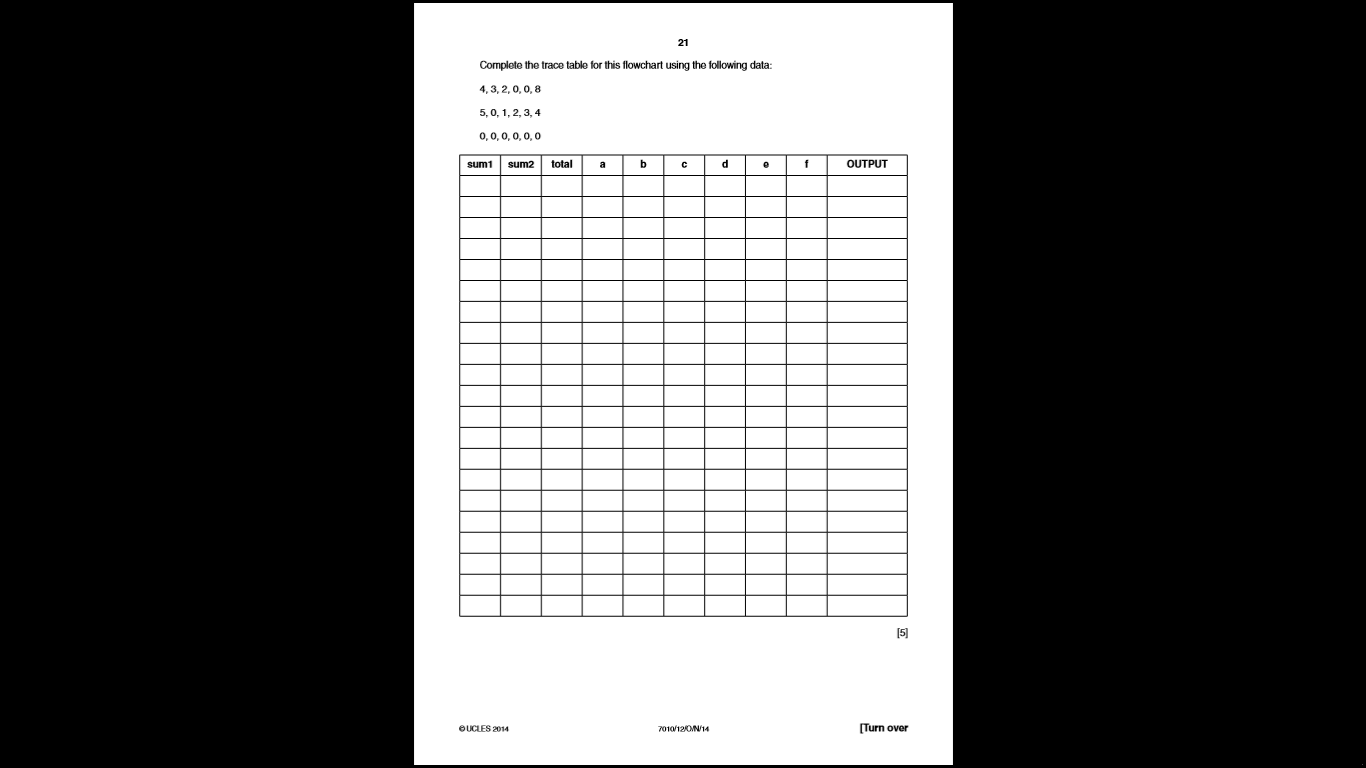 